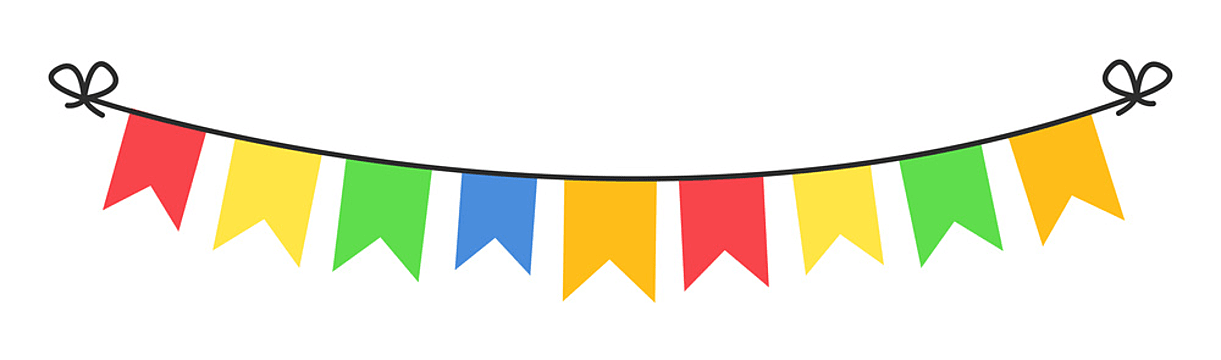 ETCHINGHAMVILLAGE FETE2024Saturday June 8thFrom 1pm  Queen’s Garden & The ChurchCOMPETITION SCHEDULEEntries to be received by 12 noon on Friday June 7th.No entries will be accepted on the day.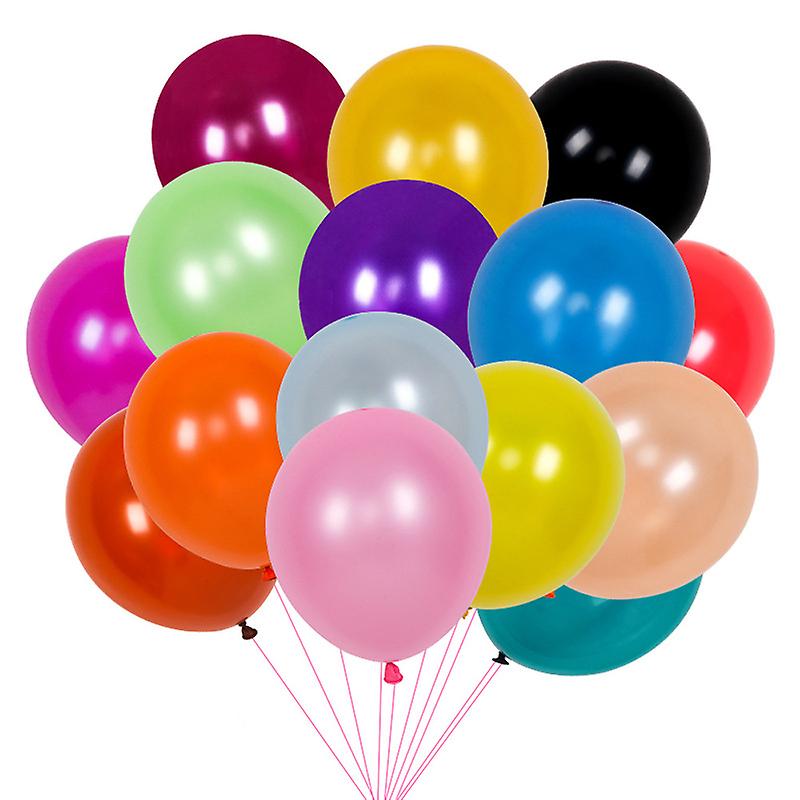 ETCHINGHAM VILLAGE FETE – 2024COMPETITIONSTo be judged at the Fete on Saturday 8th June 2024.CAKE BAKING COMPETITIONS There are THREE Cake Baking categories:Adult Class - Victoria Sandwich CakeMen’s Class - Banana BreadJunior Class – Chocolate Brownies The entry fee is 50 pence for the adult categories and 30 pence for Junior entries (up to 16 years).Some older children might prefer to enter the adult categories and pay 50 pence per entry, they can also enter the Junior section and pay 30 pence for that entry. Each entrant is responsible for displaying their cakes as instructed on the recipe sheet, on the tables provided in the Church, and ready for judging.ALL cake entries MUST follow the recipes given below,VICTORIA SANDWICH CAKEINGREDIENTS225g (8oz) soft margarine225g(8oz) caster sugar4 large eggs225g(80z) self -raising flour2 level teaspoons baking powderFilling:About 4 tablespoons of strawberry jamTopping: Caster sugar to dust the top of the finished cakeINSTRUCTIONS1 Preheat the oven to 180C/160CFan/Gas Mark 42 Grease and base line two 20cm (8inch) tins3 Beat all the ingredients together, using a stand mixer or hand mixer until well mixed and of  a dropping consistency. Add a little milk if too stiff  4 Divide equally between the two tins and level the surfaceBAKE THE SANDWICH CAKES1 Bake for approximately 25 minutes until golden brown and firm to the touch2 Turn out of the tins after a few minutes and cool on a wire rack3 When cool, sandwich together with the jam and sprinkle with caster sugar on the topFOR THE COMPETITION-SERVE THE WHOLE CAKE ON A PLATE                                                                     BANANA BREADINGREDIENTS100g butter, softened175g caster sugar2  large eggs, beaten together2 medium bananas, peeled and mashed to a pulp 225g self raising flour and add 1tsp baking powder½ tsp cinnamon100g sultanasINSTRUCTIONS1 Preheat the oven to 180C/160CFan/Gas 4. Lightly grease and base line a  900g loaf tin with greaseproof or baking parchment paper 2 Measure everything out before adding to a large mixing bowl3 Once everything is measured out and prepared, mix all the ingredients together using a wooden spoon. Mix it all for a minute or until it is well mixed 4 Pour your mixture into the prepared loaf tin. Use a spatula to scrape all the mixture out of the bowl and level the surfaceBAKE THE BANANA BREAD1 Bake the banana loaf for 50 minutes -1 hour. It’s ready when it’s risen,  turned golden brown and a metal skewer inserted into the middle comes out clean. If the top is too brown before the centre is cooked, cover with some greaseproof paper and continue to bake 2 Remove from the oven and leave to cool in the tin for 10 minutes before  removing from the tin, take off the baking paper and leave to cool on a wire rack.  FOR THE COMPETITION -SERVE THE WHOLE BANANA BREAD ON A PLATECHOCOLATE BROWNIES	INGREDIENTS275g softened butter or soft margarine (e g Stork) 375g caster sugar4 large eggs75g cocoa powder100g self raising flour100g plain chocolate chipsINSTRUCTIONS1 Preheat the oven to 180C/160 Fan/Gas 4. Grease and line the base and sides    of a 30x23cm baking tin with greaseproof or baking parchment paper2 Measure out all the ingredients and place in a large mixing bowl 3 Mix everything together with a wooden spoon until it looks evenly blended4 Spoon the mixture into the prepared tin, using a spatula, spread the mixture    gently into the corners and level the topBAKE THE CHOCOLATE BROWNIES1 Bake in the oven for 40-45 minutes. It’s cooked when the top of the brownies    have a nice crust and you can stick a skewer in the middle and it should come    out clean. If it starts to look a bit brown on top, cover loosely with some    greaseproof paper for the last ten minutes.2 Once they’re cooked, leave the brownies to cool in the tin 3 Cut into 24 squaresFOR THE COMPETITION -SERVE 8 ON A PLATEPHOTO COMPETITION All photos entered in the competition must fit one of the four categories listed below.All photos exhibited must have been taken by the entrant.Small modifications to the original image are permitted but limited to image cropping and minor adjustments to exposure, brightness, and colour etc., no elaborate edits permitted.Your name must not appear on the front of the photo, the names of entrants are hidden from the independent judge during judging.Photos can be any size, but no larger than 10 inches x 8 inches (25cm x 20cm).Photos can be mounted and titled if desired, but not a requirement, combined photo and mount not to exceed A4 size.Entries will be limited to one photo for each category.The entry fee is 50 pence per photo, Junior entries (up to 16 years) 30 pence, some older children might prefer to enter the adult section by paying the 50p entry, but not enter both sections.Each entrant is responsible for displaying their photos on the display boards provided, in the church, ready for judging.Categories;At the National Trust {A photo taken at any National Trust building, garden or parkland, exterior shots only]As above – Junior entry.An unusual Perspective {Get creative and photograph a common thing in an unusual way}As above – Junior entry.Red  {Anything that has a lot of red colour}As above – Junior entry.The Age of Steam (Anything relating to steam trains, traction engines or anything else steam powered}As above – Junior entry.For ALL competitions;All entries to be displayed in the church on the morning of the show between 9am and 10.30am.The independent judge’s decision will be final, respect the decision of the judge.         Prizes will be awarded to the winner of each category and presented in the afternoon.ENTRY FORMEntries to be received by 12 noon on Friday June 7th.No entries will be accepted on the day.Please include phone or email  info in case we need to contact you regarding your entries.Name;Contact details;If enclosing your entry fees (cash only), please tick the ‘Paid’ box.If preferred – fees can be paid on the day when collecting entry cards.Entry forms to be delivered with the fees  (cash only), if possible to Colin Boylett, 2 Park Farm Close, or left in a sealed envelope at the Post Office.Class                                              Category   Fee Paid